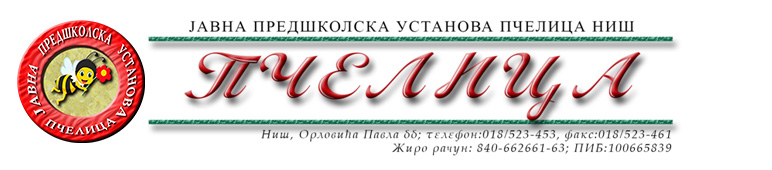 КОНКУРСНА ДОКУМЕНТАЦИЈА ЗА НАБАВКУ УСЛУГА БР.2.2.73. ИЗРАДА ОПШИВКЕ ТЕРЕТНОГ ДЕЛА ТРАНСПОРТНОГ ВОЗИЛАОБРАЗАЦ ПОНУДЕ ЗА НАВАКУ УСЛУГА БР.2.2.73. ИЗРАДА ОПШИВКЕ ТЕРЕТНОГ ДЕЛА ТРАНСПОРТНОГ ВОЗИЛАТЕХНИЧКА СПЕЦИФИКАЦИЈАНАПОМЕНА: У укупну цену услуге урачунати су и други зависни трошкови: атест возила (уверење+технички преглед+таксе ка агенцији за безбедност саобраћаја и др.) РОК ВАЖЕЊА ПОНУДЕ: ___________ дана (не може бити краћи од 30 дана) од дана отварања понуда.РОК ПРУЖАЊА УСЛУГА: ________ дана (не може бити дужи од 10 дана) од дана пријема возила.ГАРАНТНИ РОК: _______ године (не може бити краћи од 3 године) од дана пружене услуге.РОК ПЛАЋАЊА: 45 (четрдесетпет) дана од дана достављања доказа о извршеној услузи и фактуре, у складу са Законом о роковима измирења новчаних обавеза у комерцијалним трансакцијама („Службени гласник РС" број 119/12, 14/2015, 68/2015), уплатом на текући рачун Пружаоца услуга.У Нишу,   ____.____.2024.године      			       		ПОНУЂАЧМ.П.        	_____________________                                                                                      		(потпис овлашћеног лица)Под пуном материјалном и кривичном одговорношћу, као заступник понуђача, дајем следећуИ З Ј А В УПонуђач  _______________________________________из ____________________, у поступку  набавке услуга број 2.2.73. Израда опшивке теретног дела транспортног возила, испуњава услове дефинисане конкурсном документацијом за предметну  набавку и то:да је регистрован је код надлежног органа, односно уписан у одговарајући регистар;да он и његов законски заступник није осуђиван за неко од кривичних дела као члан организоване криминалне групе, да није осуђиван за кривична дела против привреде, кривична дела против животне средине, кривично дело примања или давања мита и кривично дело преваре;да није изречена мера забране обављања делатности на снази у време објаве/слања позива за доставу понуде;да је измирио доспеле порезе, доприносе и друге јавне дажбине у складу са прописима Републике Србије или стране државе када има седиште на њеној територији;да је поштовао обавезе које произлазе из важећих прописа о заштити на раду, запошљавању и условима рада, заштити животне средине и гарантује да је ималац права интелектуалне својине;Понуђач овом Изјавом, под пуном материјалном и кривичном одговорношћу потврђује  да је понуду у поступку набавке услуга број 2.2.73. Израда опшивке теретног дела транспортног возила поднео потпуно независно и без договора са другим понуђачима или заинтересованим лицима.У Нишу,   ____.____.2024.године      			       		ПОНУЂАЧМ.П.        	_____________________                                                                                      		(потпис овлашћеног лица)                                                                                                                                                                       Број понуде Назив понуђачаАдреса седишта понуђачаОсоба за контактОдговорна особа/потписник уговораКонтакт телефонТекући рачун и назив банкеМатични бројПИБЕлектронска поштаРб.Опис услугеЈединична мераКоличинаЈединич. цена без ПДВУкупно без ПДВ-а4x5Возило Fiat Ducato Furgon Возило Fiat Ducato Furgon Возило Fiat Ducato Furgon Возило Fiat Ducato Furgon Возило Fiat Ducato Furgon Возило Fiat Ducato Furgon 1234561. - Под возила је дебљине 65мм, панелизиран од водоотпорног шпера дебљине 15мм, изолације (полиуретан 40кг/м2) дебљине 50мм и пресвучен полиестром са појачањем услед манипулације утовара робе.- Дебљина термоизолавних бочних страница је 50мм  (полиуретан 40кг/м2) . - Сви спојеви панела испуњени су заптивном масом  Sikaflex 521 UV тако да је композит изолације затворен. Сви уграђени елементи су сертификовани за траснпорт прехрамбене робе. Изолација товарног простора прилагођена је техничкој конструкцији возила пратећи однос Б и Ц стуба на возилу не нарушавајући основе фабричких елемената конструкције. Утоварни део пода са задње и бочне стране ојачан је прохромским профилом ради безбеднијег утовара робе.- На предњем и бочним зидовима испод полиестра лепи се шпер бреза 4мм као додатно појачање за заштиту од оштећења и дуговечности саме коморе.- Додатна лед расвета обезбеђује квалитетно осветљење товарног простора.Ком.1УКУПНА ЦЕНА БЕЗ ПДВ-АУКУПНА ЦЕНА БЕЗ ПДВ-АУКУПНА ЦЕНА БЕЗ ПДВ-АУКУПНА ЦЕНА БЕЗ ПДВ-АИЗНОС ПДВ-АИЗНОС ПДВ-АИЗНОС ПДВ-АИЗНОС ПДВ-АУКУПНА ЦЕНА СА ПДВ-ОМУКУПНА ЦЕНА СА ПДВ-ОМУКУПНА ЦЕНА СА ПДВ-ОМУКУПНА ЦЕНА СА ПДВ-ОМ